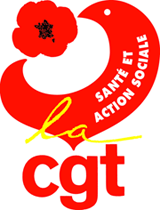 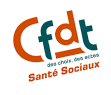 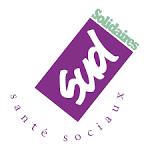 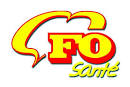 BONNE ANNEE 2018 au GHS avec au moins 41,15 ETP supprimés Cela représente environ 50 personnes (tous grades confondus) en moins auprès des patients.Le plan d’efficience de la Direction consiste à supprimer des postes tout en augmentant l’activité dans tous les secteurs.LES SUPPRESSIONS DEJA ACTEES:Privatisation du poste de sécurité d’Henry Gabrielle : 6 OPPrivatisation ménage Rhumato /Gériatrie : 6 ASHPrivatisation Service Intérieur : 6 ou 7 OPUrologie + HJ Uro Nephro + Endocrino : 3,75 IDE et ASDCSG : 1 poste ASD la nuit ; POOL Gériatrie : 2 postesBureau des Admissions : 10 à 15 postes aux HCL, ce qui entrainera surement la fermeture d’un bureau au CHLS.Secrétariats médicaux : 4  AMAService Funéraire : 1  ASDASH : 10 à 15 sur les HCL. Pas encore défini sur le GHS.Salle de réveil Gynéco : 3 IDEA CHARIAL : 2,5 administratifs et techniques.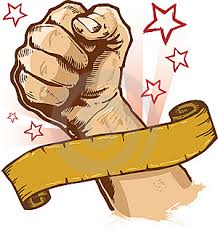 Et ça continue encore et encore….. Ce qui signifie pour ceux qui restent + de boulot, + de souffrances physique et psychologique, + de maltraitance institutionnelle envers les patients.Chaque poste en moins impacte forcément d’autres services, donc tout le monde est concerné. Nous ne voulons pas être les complices d’une maltraitance institutionnelle.DEVANT LA GRAVITE DE LA SITUATION SE TAIRE, C’EST ACCEPTER. Préavis de grève déposé pour un débrayage de 13h à 15h.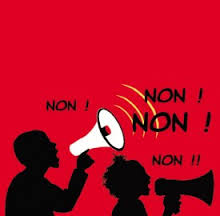 